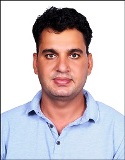                                                                                                              MANOJ ETO RESUME1.PERSONAL DETAILS2. TRAVEL DOCUMENT DETAILS3. ACADEMIC QUALIFICATIONS           4. LICENCE / CERTIFICATE OF COMPETENCY	5. STCW AND OTHER CERTIFICATES  5.SEA SERVICE DETAILS6. MEDICAL HISTORY7. GENERAL8. REFERENCES (LAST EMPLOYER)9.SELF DECLARATION   Rank AppliedETOLOWER POSITION ACCEPTEDASST.ETODATE APPLIED16.03.2021DATE OF AVAILABILITY20.03.2021NAMENAMENAMENAMEMANOJMANOJMANOJMANOJMANOJKUMARKUMARKUMARKUMARKUMARKUMARKUMARKUMARKUMARDate of BirthDate of BirthDate of BirthDate of Birth07/03/198707/03/198707/03/1987Place of BirthPlace of BirthPlace of BirthPlace of BirthJhunjhunu(Rajasthan)Jhunjhunu(Rajasthan)Jhunjhunu(Rajasthan)Jhunjhunu(Rajasthan)Jhunjhunu(Rajasthan)Jhunjhunu(Rajasthan)Jhunjhunu(Rajasthan)NationalityNationalityNationalityNationalityINDIANINDIANPermanent Address : 506-A Panchsheel-2 Raheja township Malad(East) MumbaiPermanent Address : 506-A Panchsheel-2 Raheja township Malad(East) MumbaiPermanent Address : 506-A Panchsheel-2 Raheja township Malad(East) MumbaiPermanent Address : 506-A Panchsheel-2 Raheja township Malad(East) MumbaiPermanent Address : 506-A Panchsheel-2 Raheja township Malad(East) MumbaiPermanent Address : 506-A Panchsheel-2 Raheja township Malad(East) MumbaiPermanent Address : 506-A Panchsheel-2 Raheja township Malad(East) MumbaiPermanent Address : 506-A Panchsheel-2 Raheja township Malad(East) MumbaiPermanent Address : 506-A Panchsheel-2 Raheja township Malad(East) MumbaiPermanent Address : 506-A Panchsheel-2 Raheja township Malad(East) MumbaiPermanent Address : 506-A Panchsheel-2 Raheja township Malad(East) MumbaiPresent Address : village-Tain Post-Tain Tehsil-Jhunjhunu Dist-Jhunjhunu Rajasthan pin-331027Present Address : village-Tain Post-Tain Tehsil-Jhunjhunu Dist-Jhunjhunu Rajasthan pin-331027Present Address : village-Tain Post-Tain Tehsil-Jhunjhunu Dist-Jhunjhunu Rajasthan pin-331027Present Address : village-Tain Post-Tain Tehsil-Jhunjhunu Dist-Jhunjhunu Rajasthan pin-331027Present Address : village-Tain Post-Tain Tehsil-Jhunjhunu Dist-Jhunjhunu Rajasthan pin-331027Present Address : village-Tain Post-Tain Tehsil-Jhunjhunu Dist-Jhunjhunu Rajasthan pin-331027Present Address : village-Tain Post-Tain Tehsil-Jhunjhunu Dist-Jhunjhunu Rajasthan pin-331027Present Address : village-Tain Post-Tain Tehsil-Jhunjhunu Dist-Jhunjhunu Rajasthan pin-331027Present Address : village-Tain Post-Tain Tehsil-Jhunjhunu Dist-Jhunjhunu Rajasthan pin-331027Present Address : village-Tain Post-Tain Tehsil-Jhunjhunu Dist-Jhunjhunu Rajasthan pin-331027Present Address : village-Tain Post-Tain Tehsil-Jhunjhunu Dist-Jhunjhunu Rajasthan pin-331027Present Address : village-Tain Post-Tain Tehsil-Jhunjhunu Dist-Jhunjhunu Rajasthan pin-331027Present Address : village-Tain Post-Tain Tehsil-Jhunjhunu Dist-Jhunjhunu Rajasthan pin-331027City & Pin code: MUMBAI-400097City & Pin code: MUMBAI-400097City & Pin code: MUMBAI-400097City & Pin code: MUMBAI-400097City & Pin code: MUMBAI-400097City & Pin code: MUMBAI-400097City & Pin code: MUMBAI-400097City & Pin code: MUMBAI-400097City & Pin code: MUMBAI-400097City & Pin code: MUMBAI-400097City & Pin code: MUMBAI-400097City & Pin code:Jhunjhunu-331027City & Pin code:Jhunjhunu-331027City & Pin code:Jhunjhunu-331027City & Pin code:Jhunjhunu-331027City & Pin code:Jhunjhunu-331027City & Pin code:Jhunjhunu-331027City & Pin code:Jhunjhunu-331027City & Pin code:Jhunjhunu-331027City & Pin code:Jhunjhunu-331027City & Pin code:Jhunjhunu-331027City & Pin code:Jhunjhunu-331027City & Pin code:Jhunjhunu-331027City & Pin code:Jhunjhunu-331027TelephoneTelephoneTelephoneMobileMobile9636063100963606310096360631009636063100963606310096360631009636063100TelephoneTelephoneTelephoneTelephoneEmail 1Email 1Email 1manojchoudhary26@gmail.commanojchoudhary26@gmail.commanojchoudhary26@gmail.commanojchoudhary26@gmail.commanojchoudhary26@gmail.commanojchoudhary26@gmail.commanojchoudhary26@gmail.comE-mail 2E-mail 2E-mail 2E-mail 2manojchoudhary9626@yahoo.commanojchoudhary9626@yahoo.commanojchoudhary9626@yahoo.commanojchoudhary9626@yahoo.commanojchoudhary9626@yahoo.commanojchoudhary9626@yahoo.commanojchoudhary9626@yahoo.commanojchoudhary9626@yahoo.commanojchoudhary9626@yahoo.commanojchoudhary9626@yahoo.comNext of Kin (Name)Next of Kin (Name)Khushabu KumariKhushabu KumariKhushabu KumariKhushabu KumariKhushabu KumariKhushabu KumariRelationshipRelationshipRelationshipRelationshipWifeWifeWifeWifeMobileMobileMobileMobile8824087115882408711588240871158824087115Address of next of kin: Present Address: Permanent Address :Vill-Tain Post- Tain Tehsil-Jhunjhunu Dist-Jhunjhunu Rajasthan pin-331027Address of next of kin: Present Address: Permanent Address :Vill-Tain Post- Tain Tehsil-Jhunjhunu Dist-Jhunjhunu Rajasthan pin-331027Address of next of kin: Present Address: Permanent Address :Vill-Tain Post- Tain Tehsil-Jhunjhunu Dist-Jhunjhunu Rajasthan pin-331027Address of next of kin: Present Address: Permanent Address :Vill-Tain Post- Tain Tehsil-Jhunjhunu Dist-Jhunjhunu Rajasthan pin-331027Address of next of kin: Present Address: Permanent Address :Vill-Tain Post- Tain Tehsil-Jhunjhunu Dist-Jhunjhunu Rajasthan pin-331027Address of next of kin: Present Address: Permanent Address :Vill-Tain Post- Tain Tehsil-Jhunjhunu Dist-Jhunjhunu Rajasthan pin-331027Address of next of kin: Present Address: Permanent Address :Vill-Tain Post- Tain Tehsil-Jhunjhunu Dist-Jhunjhunu Rajasthan pin-331027Address of next of kin: Present Address: Permanent Address :Vill-Tain Post- Tain Tehsil-Jhunjhunu Dist-Jhunjhunu Rajasthan pin-331027Address of next of kin: Present Address: Permanent Address :Vill-Tain Post- Tain Tehsil-Jhunjhunu Dist-Jhunjhunu Rajasthan pin-331027Address of next of kin: Present Address: Permanent Address :Vill-Tain Post- Tain Tehsil-Jhunjhunu Dist-Jhunjhunu Rajasthan pin-331027Address of next of kin: Present Address: Permanent Address :Vill-Tain Post- Tain Tehsil-Jhunjhunu Dist-Jhunjhunu Rajasthan pin-331027Address of next of kin: Present Address: Permanent Address :Vill-Tain Post- Tain Tehsil-Jhunjhunu Dist-Jhunjhunu Rajasthan pin-331027Address of next of kin: Present Address: Permanent Address :Vill-Tain Post- Tain Tehsil-Jhunjhunu Dist-Jhunjhunu Rajasthan pin-331027Address of next of kin: Present Address: Permanent Address :Vill-Tain Post- Tain Tehsil-Jhunjhunu Dist-Jhunjhunu Rajasthan pin-331027Address of next of kin: Present Address: Permanent Address :Vill-Tain Post- Tain Tehsil-Jhunjhunu Dist-Jhunjhunu Rajasthan pin-331027Address of next of kin: Present Address: Permanent Address :Vill-Tain Post- Tain Tehsil-Jhunjhunu Dist-Jhunjhunu Rajasthan pin-331027Address of next of kin: Present Address: Permanent Address :Vill-Tain Post- Tain Tehsil-Jhunjhunu Dist-Jhunjhunu Rajasthan pin-331027Address of next of kin: Present Address: Permanent Address :Vill-Tain Post- Tain Tehsil-Jhunjhunu Dist-Jhunjhunu Rajasthan pin-331027Address of next of kin: Present Address: Permanent Address :Vill-Tain Post- Tain Tehsil-Jhunjhunu Dist-Jhunjhunu Rajasthan pin-331027Address of next of kin: Present Address: Permanent Address :Vill-Tain Post- Tain Tehsil-Jhunjhunu Dist-Jhunjhunu Rajasthan pin-331027Address of next of kin: Present Address: Permanent Address :Vill-Tain Post- Tain Tehsil-Jhunjhunu Dist-Jhunjhunu Rajasthan pin-331027Address of next of kin: Present Address: Permanent Address :Vill-Tain Post- Tain Tehsil-Jhunjhunu Dist-Jhunjhunu Rajasthan pin-331027Address of next of kin: Present Address: Permanent Address :Vill-Tain Post- Tain Tehsil-Jhunjhunu Dist-Jhunjhunu Rajasthan pin-331027Address of next of kin: Present Address: Permanent Address :Vill-Tain Post- Tain Tehsil-Jhunjhunu Dist-Jhunjhunu Rajasthan pin-331027Nearest International Airport :   Delhi IGI airportNearest International Airport :   Delhi IGI airportNearest International Airport :   Delhi IGI airportNearest International Airport :   Delhi IGI airportNearest International Airport :   Delhi IGI airportNearest International Airport :   Delhi IGI airportNearest International Airport :   Delhi IGI airportNearest International Airport :   Delhi IGI airportNearest International Airport :   Delhi IGI airportNearest International Airport :   Delhi IGI airportNearest International Airport :   Delhi IGI airportNearest International Airport :   Delhi IGI airportNearest International Airport :   Delhi IGI airportNearest International Airport :   Delhi IGI airportNearest International Airport :   Delhi IGI airportNearest International Airport :   Delhi IGI airportNearest International Airport :   Delhi IGI airportNearest International Airport :   Delhi IGI airportNearest International Airport :   Delhi IGI airportNearest International Airport :   Delhi IGI airportNearest International Airport :   Delhi IGI airportNearest International Airport :   Delhi IGI airportNearest International Airport :   Delhi IGI airportNearest International Airport :   Delhi IGI airportHeight188188188WeightWeight949494Blood GroupBlood GroupBlood GroupBlood Group     A positive      A positive      A positive      A positive Languages KnownLanguages KnownLanguages KnownLanguages KnownHindi,EnglishHindi,EnglishHindi,EnglishMarital StatusMarriedMarriedMarriedCover AllXXLShoe1010Name of SpouseName of SpouseName of SpouseName of SpouseKhushabu KumariKhushabu KumariKhushabu KumariKhushabu KumariKhushabu KumariKhushabu KumariKhushabu KumariKhushabu KumariNumber of ChildrenNumber of Children0NumberPlace of IssueDate of IssueDate of ExpiryPASSPORTZ5020210MUMBAI10/08/201809/08/2028SEAMAN BOOKMUM 340337MUMBAI31/10/201830/10/2028School / CollegeShekhawati Engineering Collage Dundload Jhunjhunu RajasthanFirstB.TECH20062010Pre-sea TrainingInstituteB P Marine Academy Belapur Navi MumbaiFirstETO COURSE05/07/201803/11/2018Issuing AuthorityCapacityAny LimitationsNumberDate of IssueDate of ExpirySTCW COURSESCertificate No.Certificate No.Certificate No.Date of IssueDate of IssueDate of ExpiryDate of ExpiryDate of ExpiryPlace of IssuePlace of IssueIssuing Authority /INSTITUTEPERSINAL SAFETY AND SOCIAL RESPONSIBILITIES (PSSR)BPMA/B-STCW/1058/2018BPMA/B-STCW/1058/2018BPMA/B-STCW/1058/201813/08/201813/08/2018Navi MumbaiNavi MumbaiB P Marine AcademyPERSONAL SURVIVAL TECHNIQUES (PST)BPMA/B-STCW/1058/2018BPMA/B-STCW/1058/2018BPMA/B-STCW/1058/201813/08/201813/08/2018Navi MumbaiNavi MumbaiB P Marine AcademyFire protection & Fire fighting (FPFF) BPMA/B-STCW/1058/2018BPMA/B-STCW/1058/2018BPMA/B-STCW/1058/201813/08/201813/08/2018Navi MumbaiNavi MumbaiB P Marine AcademyELEMENTARY FIRST AIDBPMA/B-STCW/1058/2018BPMA/B-STCW/1058/2018BPMA/B-STCW/1058/201813/08/201813/08/2018 Navi Mumbai Navi MumbaiB P Marine AcademySECURITY TRAINING FOR SEAFARERS WITHDESIGNATED SECURITY DUTIESBPMA/STS/3241/2018BPMA/STS/3241/2018BPMA/STS/3241/201828/07/201828/07/2018 Navi Mumbai Navi MumbaiB P Marine AcademyHUETHUET/11606/2019HUET/11606/2019HUET/11606/201901/02/201901/02/2019 Navi Mumbai Navi MumbaiTRIDENT INSTITUTEYELLOW FEVER M 21759M 21759M 2175901/02/201901/02/2019     Mumbai     MumbaiMumbai AirportTBOSIET01985501080220003019855010802200030198550108022000308/02/202008/02/202007/02/202407/02/202407/02/2024     Mumbai     MumbaiJano Training centre malad eastH2S51459014120220106951459014120220106951459014120220106912/02/202012/02/202011/02/202211/02/202211/02/2022      QATAR      QATARENERTECH QATARILO - MEDICAL FITNESS CERTIFICATEM-Q72171053M-Q72171053M-Q7217105307/02/202007/02/202006/02/202206/02/202206/02/2022MUMBAIMUMBAIMANGALA DIAGNOSTICADVANCE FIRE FIGHTING(AFF)PROFICIENCY IN SURVIVAL CRAFT & RESCUE BOATS (PSCRB)MEDICAL FIRST AIDHIGH VOLTAGE SAFETY& SWITCH GEAR COURSEDP MAINTENANCE COURSEDP LOG BOOK DETAILSTotal DP Hrs in Present PositionTotal DP Hrs in Present PositionTotal DP hrs as Junior PositionTotal DP hrs as Junior PositionTotal DP hrs as Junior PositionTotal DP hrs as Junior PositionTotal DP hrs as Junior Position18251825HOURS DONE WITH VARIOUS DP SYSTEMHOURS DONE WITH VARIOUS DP SYSTEMHOURS DONE WITH VARIOUS DP SYSTEMHOURS DONE WITH VARIOUS DP SYSTEMHOURS DONE WITH VARIOUS DP SYSTEMHOURS DONE WITH VARIOUS DP SYSTEMHOURS DONE WITH VARIOUS DP SYSTEMHOURS DONE WITH VARIOUS DP SYSTEMHOURS DONE WITH VARIOUS DP SYSTEMHOURS DONE WITH VARIOUS DP SYSTEMHOURS DONE WITH VARIOUS DP SYSTEMHOURS DONE WITH VARIOUS DP SYSTEMSYSTEM DETAILSSYSTEM DETAILSSYSTEM DETAILSHours as ETOHours as ETOHours as ETOHours as ETOHours as ETOHours as ASST.ETOHours as ASST.ETOHours as ASST.ETOHours as ASST.ETOKongsberg KPOS DPKongsberg KPOS DPKongsberg KPOS DP                             1825                             1825                             1825                             1825Kongsberg Simrad SDP Kongsberg Simrad SDP Kongsberg Simrad SDP Alstom/ Converteam/ BridgemateAlstom/ Converteam/ BridgemateAlstom/ Converteam/ BridgemateAPPROXIMATE TOTAL DP HOURS IN VARIOUS OPERATIONSAPPROXIMATE TOTAL DP HOURS IN VARIOUS OPERATIONSAPPROXIMATE TOTAL DP HOURS IN VARIOUS OPERATIONSAPPROXIMATE TOTAL DP HOURS IN VARIOUS OPERATIONSAPPROXIMATE TOTAL DP HOURS IN VARIOUS OPERATIONSAPPROXIMATE TOTAL DP HOURS IN VARIOUS OPERATIONSAPPROXIMATE TOTAL DP HOURS IN VARIOUS OPERATIONSAPPROXIMATE TOTAL DP HOURS IN VARIOUS OPERATIONSAPPROXIMATE TOTAL DP HOURS IN VARIOUS OPERATIONSAPPROXIMATE TOTAL DP HOURS IN VARIOUS OPERATIONSAPPROXIMATE TOTAL DP HOURS IN VARIOUS OPERATIONSAPPROXIMATE TOTAL DP HOURS IN VARIOUS OPERATIONSDSV/ROVDSV/ROV10001000100010001000AHTS/PSVAHTS/PSV825 hours825 hours825 hours825 hours825 hoursANY OTHER INFORMATIONANY OTHER INFORMATIONCOMPANYVESSEL NAMETYPEGRTBHPDP SystemDP hrsRANKFROMTOM / DMAIN ENGINEGlobal Offshore M.V.LACHUNGAHTS22816509DP-2350TR.ETO25/04/201927/06/20192M 4DNIGATAGlobal OffshoreM.V.LACHUNGAHTS22816509DP-2125TR.ETO24/07/201918/08/201926 DNIGATAGlobal Offshore M.V.LACHUNGAHTS22816509DP-2300TR.ETO27/09/201916/12/20192M 21DNIGATAMilaha OffshoreDSV SHADDADDSV57325632DP-2    1000ASST.ETO11/02/202025/08/20206M15DMotor DrivenGlobal OffshoreM.V.MANAPSV21935450DP-1     50ASST.ETO06/03/202114/03/20219DBergen KRMB 9YESNOHave you ever signed off a ship due medical reason?XHave you undergone any medical operations in past?XHave you consulted a doctor during the past 12 months for an illness/Accident?XDo you have any health or disability problem now?XYESNOHave you ever been the subject of a court of enquiry or involved in a maritime accident?XHave you ever had a professional license suspended or revoked?XNAME OF COMPANYNAME OF COMPANYMilaha Ship Management QatarMilaha Ship Management QatarMilaha Ship Management QatarName of person to be ContactedName of person to be ContactedMr.PRAVEEN KARKARMr.PRAVEEN KARKARMr.PRAVEEN KARKARAddressAddressMOBILE:8879209549Fax:Email: Email: Email: Last Salary DrawnUSD 1200I hereby declare that the above particulars are true and I authorize you to contact the referees listed above and certify that the details given by me in filling up this form are true, complete, and correct to best of my knowledge and belief. I understand that any misrepresentation or material omission made in this application form or other documents submitted to MSM may renders me liable for termination or dismissal.Date:     16/03/2021                                                      SIGNATURE OF APPLICANT:-MANOJ KUMAR